Il/la sottoscritto _Cognome ________________________________ Nome ___________________Codice fiscale: ∟∟∟  ∟ ∟∟  ∟∟∟∟∟  ∟∟∟∟∟  	Data di nascita __/__/_______ Cittadinanza ________________ luogo di nascita: _____________ Stato ____________ Provincia _____________ Comune ________________________ Residente in ________________________ Provincia _____________________ Via, piazza, _______________________________ N. _________ C.A.P. ______________________ Telefono _____/__________ Cell _______________ e-.mail ______________________________ In qualità di : titolare dell’omonima impresa individuale Partita IVA ( se già iscritto): ∟∟∟∟∟∟∟∟∟∟∟ con sede nel Comune di ________________ Provincia _______________________ Via ______________________________ N. ________ C.A.P. _________ Tel. __________ Iscritta al Registro Imprese ________________ C.C.I.A.A. di ______________________ in data ______________________ al n. _______________iscritta all’Albo delle Imprese Artigianale di ____________________ n. _________ (se già iscritto)    legale rappresentante della Società Codice fiscale: ∟∟∟  ∟ ∟∟  ∟∟∟∟∟  ∟∟∟∟∟  Partita IVA (se diversa da C.F.): ∟∟∟∟∟∟∟∟∟∟∟denominazione o ragione sociale ___________________________________________________con sede legale nel Comune di ________________ Provincia _______________________ Via, Piazza, ecc. ______________________________ N. ________ C.A.P. _________ Tel. __________ Iscritta al Registro Imprese ________________ C.C.I.A.A. di ______________________ in data ______________________ al n. _______________iscritta all’Albo delle Imprese Artigianale di ____________________ n. _________ (se già iscritto)Trasmette Segnalazione di Inizio Attività Relativa all’attività di    TATUATORE          PIERCING           TATUATORE E PIERCING DICHIARA CHE LA SCIA E’ RELATIVA A ai sensi dell’art. 19 della legge n. 241/1990 e successive variazioniA – APERTURA DI NUOVO ESERCIZIO                            B – TRASFERIMENTO DI SEDE                                          C – SUBINGRESSO                                                      D – MODIFICA LOCALIAmpliamento Superficie                           Riduzione Superficie                                      E – VARIAZIONIResponsabile in possesso dei requisiti previsti dalle Linee Guida Regionali             Modifiche Societarie                                       SEZIONE A – APERTURA DI NUOVA ATTIVITA’ INDIRIZZO DELL’ATTIVITA’ Via, Piazza, ecc.. _________________________________________________________________________________  per l’attività di TATUATORE          per l’attività di  PIERCING           per l’attività di  TATUATORE E PIERCINGSuperficie destinata all’attività  (compreso spogliatoio, bagno e antibagno)                                      mq.  ∟∟∟ ∟ ∟∟                  Superficie complessiva dell’immobile  (compresa eventuale superficie destinata ad altri usi)           mq.  ∟∟∟ ∟ ∟∟                  INSERITO IN UN CENTRO COMMERCIALE           SI          NOse SI indicare: DENOMINAZIONE DEL CENTRO COMMERCIALE __________________________________________SEZIONE B – TRASFERIMENTO DI SEDE ATTIVITA’ ATTUALMENTE UBICATA IN Via, Piazza, ecc.. _________________________________________________________________________________  per l’attività di TATUATORE          per l’attività di  PIERCING           per l’attività di  TATUATORE E PIERCINGINSERITO IN UN CENTRO COMMERCIALE           SI          NOse SI indicare: DENOMINAZIONE DEL CENTRO COMMERCIALE __________________________________________SARA’ TRASFERITA AL NUOVO INDIRIZZO IN  Via, Piazza, ecc.. _________________________________________________________________________________  per l’attività di TATUATORE          per l’attività di  PIERCING           per l’attività di  TATUATORE E PIERCINGSuperficie destinata all’attività  (compreso spogliatoio, bagno e antibagno)                                      mq.  ∟∟∟ ∟ ∟∟                  Superficie complessiva dell’immobile  (compresa eventuale superficie destinata ad altri usi)           mq.  ∟∟∟ ∟ ∟∟                  INSERITO IN UN CENTRO COMMERCIALE           SI          NOse SI indicare: DENOMINAZIONE DEL CENTRO COMMERCIALE __________________________________________SEZIONE C – APERTURA PER SUBINGRESSO INDIRIZZO DELL’ATTIVITA’ Via, Piazza, ecc.. _________________________________________________________________________________  per l’attività di TATUATORE          per l’attività di  PIERCING           per l’attività di  TATUATORE E PIERCINGSUBENTRERA’ ALL’IMPRESA Denominazione______________________________________________________________________________________________ C.F./P.I  ∟∟∟ ∟ ∟∟∟∟∟ ∟ ∟∟∟ ∟ ∟∟  Autorizzazione n. _________________ del ______________________DIA o SCIA presentata in data _________________ prot.n. _________a seguito di:                                                                       compravendita                    	             fallimento                          	 modifiche societarie  affitto d’azienda                    	             successione                     	 donazione  fusione                                 	             altre cause                     	 Con Atto registrato a _____________________ il ____________________ al n. ____________ serie _______________(allegare atto registrato) – Si ricorda che a norma dell’art. 2556 c.c. i contratti che hanno per oggetto il trasferimento della proprietà o il godimento dell’azienda devono essere stipulati presso un notaio.Superficie destinata all’attività  (compreso spogliatoio, bagno e antibagno)                                      mq.  ∟∟∟ ∟ ∟∟                  Superficie complessiva dell’immobile  (compresa eventuale superficie destinata ad altri usi)           mq.  ∟∟∟ ∟ ∟∟INSERITO IN UN CENTRO COMMERCIALE           SI          NOse SI indicare: DENOMINAZIONE DEL CENTRO COMMERCIALE __________________________________________SEZIONE D – MODIFICA LOCALI/STRUTTURALI INDIRIZZO DELL’ATTIVITA’   per l’attività di TATUATORE          per l’attività di  PIERCING           per l’attività di  TATUATORE E PIERCING Ampliamento di superficie da mq _______________ a mq __________________ per il locale sito in _____________   Via/Piazza ______________________________  Riduzione di superficie da mq _______________ a mq __________________ per il locale sito in _____________   Via/Piazza ______________________________SEZIONE E – VARIAZIONE RESPONSABILEIN POSSESSO DEI REQUISITI PREVISTI DALLE LINEE GUIDA REGIONALIDi  aver sostituito il/la Sig./ra _______________________________ con il/la Sig.ra _____________________________ nato/a a ____________________________ il ______________________ munito di attestato di frequenza per l’esercizio dell’attività di ________________________ quale nuovo Responsabile in possesso dei requisiti previsti dalle linee guida regionali per l’attività di _________________ esercitata nel locale sito in ______________________ alla Via __________________________________, n. _____ munita di Autorizzazione n. ____________ del _______ DIA/SCIA presentata in data ________________ protocollo n. _____________________ il quale ha accettato la nomina come da dichiarazione allegata.Allegare:Attestato di frequenza al corso formativo rilasciato in data ______________ ed allegato;Dichiarazione sostitutiva di accettazione all’incarico (ALLEGATO B) del nuovo responsabile debitamente sottoscritta;Copia del documento di riconoscimento del nuovo responsabile in forma leggibile e in corso di validità.SEZIONE E – VARIAZIONE SOCIETARIEVARIAZIONE NATURA GIURIDICA DELLA SOCIETA’      I__Ida _________________________________ a _______________________________________VARIAZIONE RAGIONE SOCIALE/DENOMINAZIONE      I__Ida _________________________________ a _______________________________________VARIAZIONE LEGALE RAPPRESENTANTE                     I__Ida _________________________________ a _______________________________________SONO ENTRATI NELLA SOCIETA’                                    I__I Sig./ra _______________________________ Sig./ra _______________________________Sig./ra _______________________________MODULO DI AUTOCERTIFICAZIONE Il/la sottoscritto _Cognome ________________________________ Nome ___________________Codice fiscale: ∟∟∟  ∟ ∟∟  ∟∟∟∟∟  ∟∟∟∟∟  Data di nascita __/__/_______ Cittadinanza ________________ luogo di nascita: _____________ Stato ____________ Provincia _____________ Comune ________________________ Residente in ________________________ Provincia _____________________ Via, piazza, _______________________________ N. _________ C.A.P. ______________________ nella sua qualità di titolare/legale rappresentante dell’impresa sopra indicata, ai sensi e per gli effetti degli artt. 46 e 47 del D.P.R. 445/2000, sotto la propria responsabilità e CONSAPEVOLE delle responsabilità penali ed amministrative conseguenti a dichiarazioni false  mendaci e di formazione o uso di atti falsi di cui agli artt. 75 e 76 del citato D.P.R. 445/2000 e della decadenza dai benefici conseguiti con il provvedimento acquisito sulla base della dichiarazione non veritiera, CONSAPEVOLE che il punto 6, comma 4-bis dell’art.19 della L.241/1990, come sostituito dall’art.49, co. 4-bis della L. 122/2010, prevede –per chiunque dichiari e/o attesti falsamente l’esistenza dei requisiti e dei presupposti posti come condizioni necessari per la presentazione della SCIA,- la reclusione da 1 a 3 anni, salvo che il fatto non costituisca piu’ grave reatoD I C H I A R A1.     di essere in possesso dei requisiti morali di legge;2.     che nei suoi confronti non sussiste alcuna situazione di incompatibilità prevista dalla vigente legislazione antimafia ed in particolare non sussistono le cause di divieto, di decadenza o sospensione di cui al’art.10 della Legge 31 maggio 1965, n. 575, e successive modificazioni (solo per le imprese individuali);3.     di aver assolto gli obblighi presso il competente Servizio Tributi di __________________;4.     che nei suoi confronti e nei confronti della società sopra citata di cui è il legale rappresentante non sussiste alcuna situazione di incompatibilità prevista dalla vigente legislazione antimafia ed in particolare non sussistono le cause di divieto, di decadenza o sospensione di cui al’art.10 della Legge 31 maggio 1965, n. 575, e successive modificazioni (solo per le imprese societarie);5.     di possedere i requisiti previsti dalla Legge 8 agosto 1985 n. 443, e s.m.i., e si impegna a presentare domanda do iscrizione all’Albo delle Imprese Artigianali c/o C.C.I.A.A. di ________________; oppure         di essere iscritto all’Albo delle Imprese Artigiane c/o C.C.I.A.A.  di ______________ al n. ___________________ ; (solo per imprese individuali artigianale);6.     che la società _______________________ con sede legale in ____________________ alla Via, Piazza., ecc. ____________________ N. _________:          è iscritta all’Ufficio del Registro delle Imprese c/o C.C.I.A.A. di __________ ___al N. _____oppure         è iscritta all’Albo delle Imprese Artigiane c/o C.C.I.A.A. di _______________ ___al N. _____oppure         si impegna a presentare domanda di iscrizione all’Albo delle Imprese Artigiane c/o C.C.I.A.A. di ____________ in quanto in possesso dei requisiti previsti dalla Legge 8 agosto 1985 n.443, e s.m.i.;7.     che i locali sono dotati di impianti rispondenti alle prescrizioni di cui al D.M. 22 gennaio 2008 n. 37;8.     che il locale sede dell’esercizio è conforme:         - alle norme urbanistiche/edilizie anche con riferimento alla destinazione d’uso, alle norme in materia di impatto acustico e di allacci fognari;         - ai requisiti strutturali previsti;9.     che il numero degli addetti (oltre a colui che esercita l’attività) è costituito da n. ____ unità lavorative;10.    di impegnarsi a comunicare ogni eventuale successiva modifica dei locali;11.    che nella sua attività attuerà tutte “Le Misure e prescrizioni igienico-sanitarie” previste dalle Linee Guida Regionali per l’esercizio delle attività di tatuaggio e piercing;12.    di consentire il libero accesso agli organi di vigilanza ispettivi amministrativi e di polizia per l’effettuazione dei necessari controlli;13.    di osservare quanto previsto dalla L. n. 13 del 09/01/1989 in materia di “abbattimento delle barriere architettoniche”;14.    di non aver apportato modifiche logistiche e/o strutturali ai locali sede dell’attività artigianale rispetto alla precedente conduzione (nei casi di variazione dei locali);15.       di non essere titolare di altri esercizi per attività analoghe;16.       di essere titolare, ad altro titolo, dei seguenti esercizi: ___________________________;16.       di essere titolare, ad altro titolo, dei seguenti esercizi: ___________________________;Attrezzature per attività Tatuatorie          Macchina o pistola (Tattoo machine o gun tattoo);	  Manipoli e puntuali (grips e tips);	  Barre o aste porta aghi;	  Aghi;	  Colori e pigmenti;	  Contenitori o cappucci per il contenimento della dose di colore o pigmento;Attrezzature per attività di Piercing          Ago cannula o ago da piercing;	  Pinze ad occhiello;	  Forbici o pinze;	  Dispositivi meccanici di foratura;	  Monili o pre-orecchini;Data, ________   	                                                                 FIRMA del titolare o Legale Rappresentante 		                                                            ____________________________________________                                                                                                       Allegare documento di identità coma da art. 38 del DPR 445/2000AUTOCERTIFICAZIONE TITOLO FORMATIVOD I C H I A R APER L’ATTIVITA’ DI TATUAGGIOChe il responsabile designato, in possesso dei requisiti soggettivi previsti dalle linee guida regionali, è:   il/la sottoscritto/a _______________________________ (obbligatoriamente in caso di ditta individuale)  in possesso dell’attestato di frequenza per l’esercizio dell’attività di Tatuatore, n. ________ del ______ rilasciato da ______________________   il/i soci e/o dipendenti di seguito indicati (in caso di società):       - il/la Sig./Sig.ra _______________________________ nato/a a ___________________ il ________ in possesso dell’attestato di frequenza per l’esercizio dell’attività di Tatuatore n. ________ del ___________ rilasciato da _________________ in qualità di:                                                                                                  Socio                Dipendente        - il/la Sig./Sig.ra _______________________________ nato/a a ___________________ il ________ in possesso dell’attestato di frequenza per l’esercizio dell’attività di Tatuatore n. ________ del ___________ rilasciato da _________________ in qualità di:                                                                                                  Socio                Dipendente   PER L’ATTIVITA’ DI PIERCING E FORATURA DEL LOBO AURICOLAREChe il responsabile designato, in possesso dei requisiti soggettivi previsti dalle linee guida regionali, è:   il/la sottoscritto/a _______________________________ (obbligatoriamente in caso di ditta individuale)  in possesso dell’attestato di frequenza per l’esercizio dell’attività di Tatuatore, n. ________ del ______ rilasciato da ______________________   il/i soci e/o dipendenti di seguito indicati (in caso di società):       - il/la Sig./Sig.ra _______________________________ nato/a a ___________________ il ________ in possesso dell’attestato di frequenza per l’esercizio dell’attività di Tatuatore n. ________ del ___________ rilasciato da _________________ in qualità di:                                                                                                  Socio                Dipendente        - il/la Sig./Sig.ra _______________________________ nato/a a ___________________ il ________ in possesso dell’attestato di frequenza per l’esercizio dell’attività di Tatuatore n. ________ del ___________ rilasciato da _________________ in qualità di:                                                                                                  Socio                Dipendente   SI ALLEGA: Planimetria, in scala 1:100, con indicate le superfici, le altezze, il rapporto di aero-illuminazione, il totale dei mq ed il layout delle attrezzature,  firmata da Tecnico abilitato;Relazione dettagliata delle attività che si intendono svolgere e delle relative procedure di trattamento ivi comprese le modalità di detersione, sanificazione e sterilizzazione delle attrezzature;Copia del documento di riconoscimento in forma leggibile e in corso di validità del richiedente, del tecnico che sottoscrive la planimetria e dell’eventuale procuratore;Certificazione attestante la frequenza al corso di formazione;Copia atto pubblico registrato dal quale deriva il subingresso ( per variazione subingresso);Certificato di destinazione d’uso del locale con visura catastale aggiornata;Certificato di agibilità del locale e/o Dichiarazione di un Tecnico abilitato secondo apposito modulo SUAP (Modulo D.T.1);Per le attività svolte in appartamento condominiale, atto d assenso condominiale o attestato a firma dell’amministratore (delegato dal condominio) che consentano l’esercizio delle attività o atto da cui risulta già dichiarato la volontà del condominio;titolo di disponibilità dell’immobile (es. titolo di proprietà, contratto i fitto, comodato, debitamente registrati ai sensi di legge);precedente autorizzazione amministrativa SCIA (solo in caso di subentro);copia atto costitutivo registrato e visura camerale con annotazioni antimafia;dichiarazione del responsabile tecnico dell’accettazione dell’incarico e possesso dell’attestato di frequenza al corso formativo con copia della relativa certificazione;Autocertificazione dei requisiti morali del titolare/socio/i (in caso di s.a.s. solo i soci accomandatari)/ responsabile tecnico (se dipendente o esterno all’impresa);copia di atto in partecipazione in caso di contratto in partecipazione (registrato)nulla osta igienico sanitario rilasciato dalla ASL competente per territorio, ovvero idonea asseverazione attestante il possesso dei requisiti igienico sanitari dell’immobile e delle attrezzature utilizzate; dichiarazione TARSU (apertura o variazione della posizione)copia contratto con Ditta autorizzata per lo smaltimento dei rifiuti speciali;ricevuta di versamento diritti SUAP da versarsi sul seguente IBAN IT71 J076 0104 0000 0102 0378 244 intestato a SUAP associato del Sistema Murgiano - Comune di ALTAMURA bollettino di versamento diritti istruttoria comunale(solo in caso di delega alla presentazione)  procura – mod. proc.altro (specificare) …………………………………………………………………………………………………Informativa ex. art. 13 del D.lgs. n° 196/2003: i dati sopra riportati sono prescritti dalle disposizioni vigenti ai fini del procedimento per il quale sono richiesti e verranno utilizzati esclusivamente per tale scopo. ALLEGATO ADICHIARAZIONE DI ALTRE PERSONE (AMMINISTRATORI E SOCI)INDICATE ALL’ART.2, DPR 252/1998La/il sottoscritto/a ……………………………………………………………………………………………………..data di Nascita ……./…../………  Comune di nascita ………………...…………………Sesso    M     F  C.F. ………………………………………………… Cittadinanza …………………………………………… Comune di residenza ………………………………. Via ………………………………………………………n….avvalendosi delle vigenti disposizioni in materia di autocertificazione e consapevole della responsabilità penale ai sensi dell’art. 76 del D.P.R. 28/12/2000, N. 445, cui è soggetto in caso di dichiarazione mendace o di esibizione di atti falsi o contenenti dati non più rispondenti a verità D I C H I A R Ache nei propri confronti non sussiste alcuna SITUAZIONE di incompatibilità prevista dalla vigente legislazione antimafia ed in particolare non sussistono le cause di divieto, di decadenza o sospensione di cui all’art. 10 della Legge 31 maggio 1965, n. 575, e successive modificazione.Data, ________                                                                               FIRMA del titolare o Legale Rappresentante                                                                           __________________________________________________                                                                                                            Allegare documento di identità come  da art. 38 del DPR 445/2000ALLEGATO BDICHIARAZIONE DEL RESPONSABILELa/il sottoscritto/a ……………………………………………………………………………………………………..data di Nascita ……./…../………  Comune di nascita ………………...…………………Sesso    M     F  C.F. ………………………………………………… Cittadinanza …………………………………………… Comune di residenza ………………………………. Via ………………………………………………………n….avvalendosi delle vigenti disposizioni in materia di autocertificazione e consapevole della responsabilità penale ai sensi dell’art. 76 del D.P.R. 28/12/2000, N. 445, cui è soggetto in caso di dichiarazione mendace o di esibizione di atti falsi o contenenti dati non più rispondenti a verità D I C H I A R A-   che nei propri confronti non sussiste alcuna situazione di incompatibilità prevista dalla vigente legislazione antimafia ed in particolare non sussistono le cause di divieto, di decadenza o sospensione di cui all’art. 10 della Legge 31 maggio 1965, n. 575, e successive modificazione;-  di aver accettato la nomina di Responsabile Tecnico per l’attività di _______________________ in _________________________, alla via, piazza, _________________________________ di cui è titolare l’impresa ____________________________________________;-  di non essere titolare di alcun esercizio di tatuatore o piercing e di non svolgere le mansioni di Responsabile Tecnico presso altri esercizi;-   di garantire la propria presenza durante lo svolgimento dell’attività di tatuatore e/o piercing. Data, ________                                                                                                         FIRMA                                                                            __________________________________________________                                                                                                            Allegare documento di identità come  da art. 38 del DPR 445/2000Tatuatore/Piercing 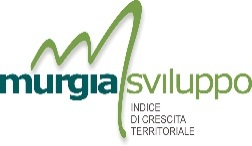 Sportello Unico Attività Produttive Associato del Sistema Murgiano - Comune Capofila Altamura Acquaviva delle Fonti – Altamura - Binetto - Bitritto – Casamassima- Capurso - Cassano delle Murge - Conversano - Grumo Appula - Minervino Murge – Noci -  Palo del Colle - Poggiorsini - Sammichele di Bari - Spinazzola – Torittowww.murgiaimpresa.itNR. PRATICA    DEL           Sportello Unico Attività Produttive Associato del Sistema Murgiano - Comune Capofila Altamura Acquaviva delle Fonti – Altamura - Binetto - Bitritto – Casamassima- Capurso - Cassano delle Murge - Conversano - Grumo Appula - Minervino Murge – Noci -  Palo del Colle - Poggiorsini - Sammichele di Bari - Spinazzola – Torittowww.murgiaimpresa.itOGGETTO: 	D.P.R. 160/2010 ART. 5 : SEGNALAZIONE CERTIFICATA DI INIZIO ATTIVITA’ PER TATUATORE  E PIERCING. ( BURP N. 85 DEL 20/07/2016).OGGETTO: 	D.P.R. 160/2010 ART. 5 : SEGNALAZIONE CERTIFICATA DI INIZIO ATTIVITA’ PER TATUATORE  E PIERCING. ( BURP N. 85 DEL 20/07/2016).